Перечень оборудования по проекту «Домашний 
микрореабилитационный центр», рекомендованного для передачи в прокат получателям социальных услугАкт Приема - передачи технического средства реабилитации г. Сургут                                                                "___" ________________ 20__г.Мы, нижеподписавшиеся, БУ «Сургутский реабилитационный центр», в лице директора С.В. Королевой (далее – Учреждение), с одной стороны, и _______________________________________________________, именуемый в дальнейшем «Гражданин» с другой стороны, заключили настоящий Акт о нижеследующем: Учреждение, передает техническое средство (кресло-коляску) Гражданину в пользование с_____.______2021г. по ____._____2021г. в технически исправном и рабочем состоянии на безвозмездной основе. Настоящий Акт составлен в 2-х экземплярах по содержанию и юридической силе идентичных друг другу, по одному экземпляру для Гражданина и Учреждения.Наименование ТСР (характеристики)___________________________________________________________________________________________________ Инвентарный номер_______________________________________________Количество (шт.) _________________________________________________Передал _____________ /_______________________«___»__________20___г.              (подпись)                            (расшифровка подписи)Принял:_____________/______________________ «___»__________20___г.                     (подпись)                          (расшифровка подписи)Согласовано:______________/ зав.хозяйством  А.А.Котович « ___»_________20___г.№ п/ п Цель Оборудование Количество Фотография 1. Осуществление мероприятий по комплексной реабилитации ребенка-инвалида 	в домашних условиях  Приставка для айтрекинга к ноутбуку PCEye Mini 1 шт. 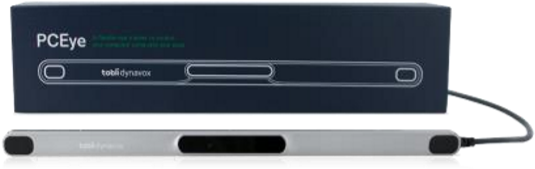 1. Осуществление мероприятий по комплексной реабилитации ребенка-инвалида 	в домашних условиях  Приставка для айтрекинга к планшету Eye Mobile Mini 1 шт. 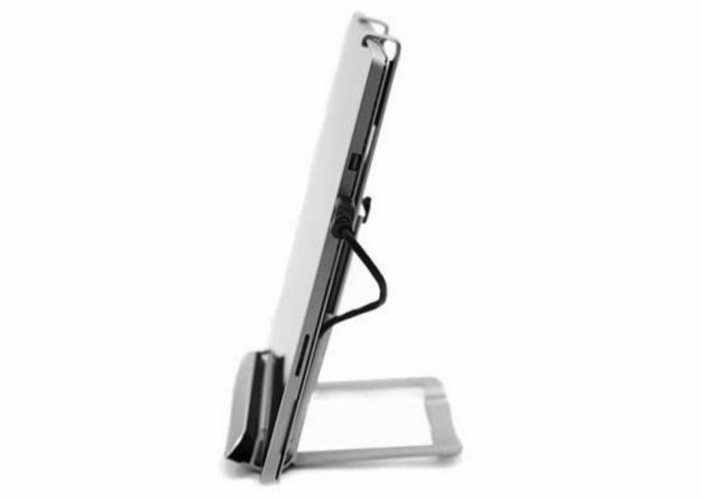 1. Осуществление мероприятий по комплексной реабилитации ребенка-инвалида 	в домашних условиях  Ноутбук 1 шт. 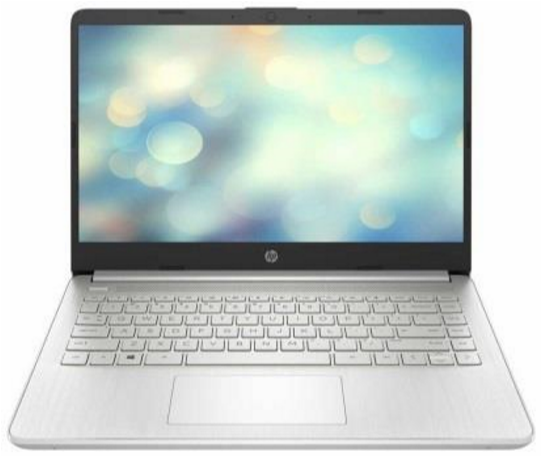 1. Осуществление мероприятий по комплексной реабилитации ребенка-инвалида 	в домашних условиях  Планшет 1 шт. 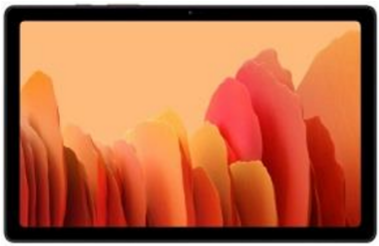 1. Осуществление мероприятий по комплексной реабилитации ребенка-инвалида 	в домашних условиях  Опора для ползания "я могу! ОС- 109.1 (черепашка) " 2 шт. 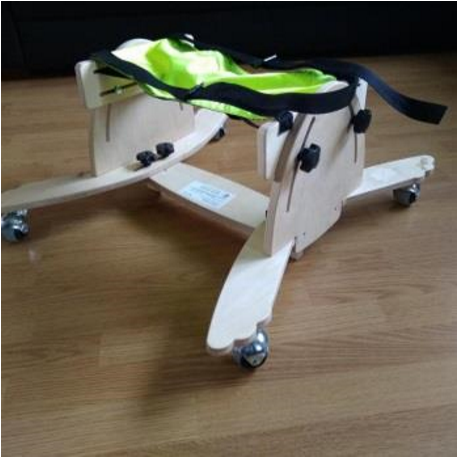 1. Осуществление мероприятий по комплексной реабилитации ребенка-инвалида 	в домашних условиях  Педальный тренажер 	для рук и ног 2 шт. 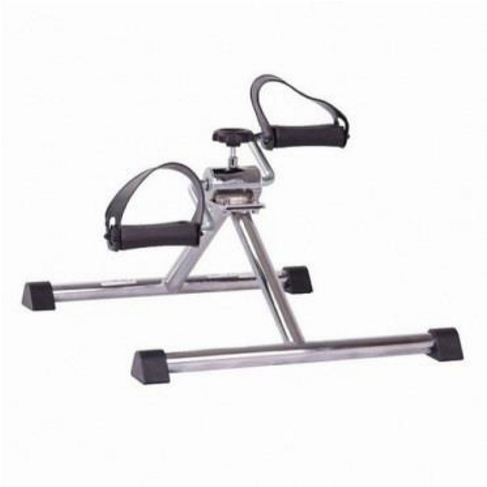 1. Осуществление мероприятий по комплексной реабилитации ребенка-инвалида 	в домашних условиях  Тренажер "Сгибаниеразгибание пальцев" 2 шт. 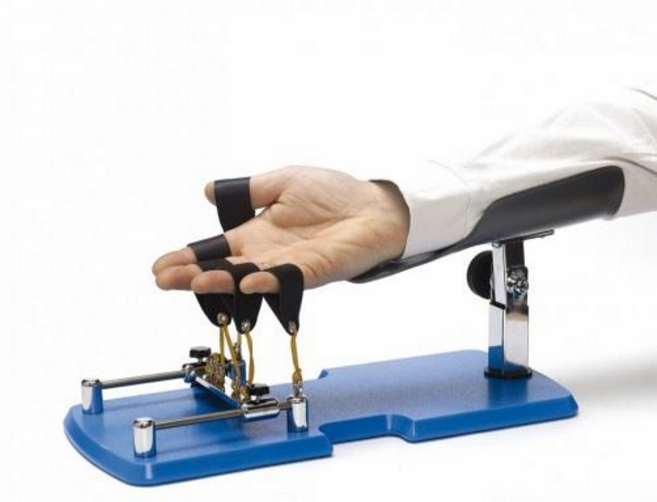 1. Осуществление мероприятий по комплексной реабилитации ребенка-инвалида 	в домашних условиях  Тренажер "Спиральгоризонталь"  2 шт. 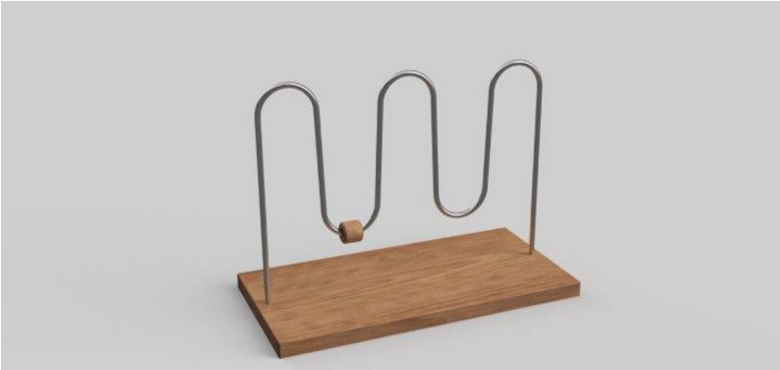 1. Осуществление мероприятий по комплексной реабилитации ребенка-инвалида 	в домашних условиях  Массажные коврики «Тактильные диски» 2 шт. 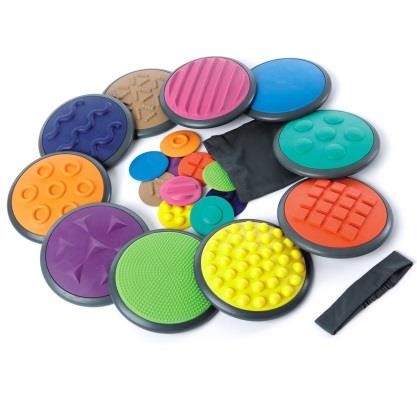 1. Осуществление мероприятий по комплексной реабилитации ребенка-инвалида 	в домашних условиях  Тренажер ходьбы инвалидов (ходунки) Динамический Пейсер 1 шт. 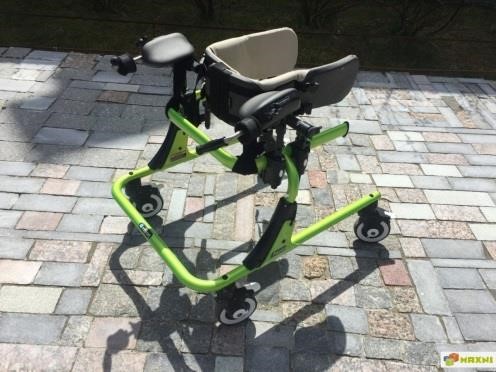 Комплект карточек PECS 5 комплектов 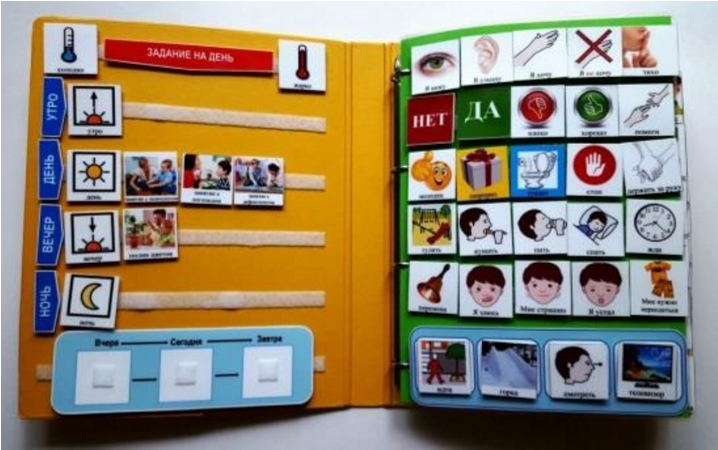 2 Проведение консультаций по вопросам оказания социальных услуг, предоставления льгот и пр.  Веб-камера 5 шт. 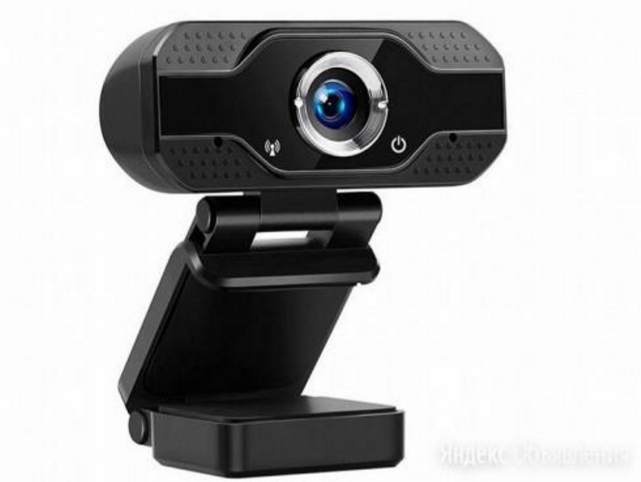 